1. It is certified that there is nothing outstanding against Mr/Ms_______________________________S/O/D/O_____________________, Student of ______________________ Regn No._____________while he/she is leaving the institute on termination/completion of course: -VERIFIED_______________________					__________________Focal Person Laboratories					Admin Officer (IESE)_______________________					__________________Head of Department						 DCE (IESE)COUNTERSIGNED______________________Dated: ____________ 	         Associate Dean (IESE, SCEE)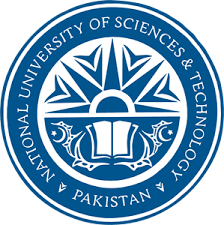 IESE (SCEE) NUSTSTUDENT CLEARANCE CERTIFICATES/NoDte/BranchSignatureS/NoDte/BranchSignaturea.Security Sec,(Adm Dte,NUST)b.Account Officer,(IESE)c.Office Supdt,(IESE)d.Acad Br (UG/PG),IESEe.Library,(IESE)f.Computer Lab,(IESE)g.Advance AnalyticalLab (IESE)h.Env ChemistryTeaching Lab (IESE)i.Env BiotechnologyLab (IESE)j.Air Noise & SolidWaste Lab (IESE)k.Env MicrobiologyTeaching Lab (IESE)l.Water & WastewaterLab (IESE)m.MBR Lab (IESE)n.Env. Toxicology Lab(IESE)CERTIFICATEAll Materials/hardware purchased/acquired as loan for thesis have been deposited/returned.I have cleared all my dues and I do not have any item on loan from store/loan to any Section/person in NUST, in general, and SCEE and IESE.Alumni form attached   	 (Yes/No)     ______________							   _________________Student Signature			 				          Supervisor Signature